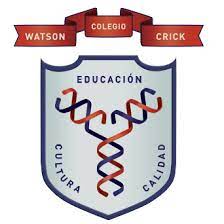 PRIMER PERIODOESPAÑOL II